Заявление об отсрочке оплаты кредитаЗаявление об отсрочке оплаты кредита. Заявитель просит произвести отсрочку уплаты кредита.В _____________________________________________________________________
____________________________________Заявление об отсрочке оплаты кредита и реструктуризации долга
___________________ г. между мной, _________________________ и _______________________________ был заключен договор на предоставление кредитной карты № счета карты ___________________________ на следующих условиях: сумма кредита ----------- рублей, на срок ______ дня (срок окончательного возврата кредита ------------ года) процентная ставка по кредиту _____% ежедневно, целевое использование – кредитная карта.
Согласно пункту Кредитного договора предусмотрено изменение размера процентной ставки, срока уплаты кредита Банком, как в одностороннем внесудебном порядке, так и по соглашению сторон. 
С "___"__________ ____ г произошло ухудшение моего финансового положения связанного с ___________________________________________________________, что подтверждается следующим: 
На всем протяжении срока действия Кредитного договора ________________________ мною, своевременно выплачивались Банку все платежи: основной долг, проценты, комиссии, на дату настоящего обращения отсутствует просроченная задолженность.На основании вышеизложенного, прошу произвести отсрочить уплату кредита на срок до _ года, произвести реструктуризацию задолженности по кредитной карте ____________________________, а именно:1. снизить размер процентной ставки до __% годовых; 
2. пролонгировать сумму основного долга на срок __ лет, изменив срок окончательного погашения кредита.
3. отсрочить оплату по кредиту на срок _ год.Приложение:1. Копия доказательств подтверждающих ухудшение финансового положения - __н а листах.__________________ _______________________
«__» ___________ 201_ годаВНИМАНИЕ! Раз вы скачали бесплатно этот документ с сайта ПравПотребитель.РУ, то получите заодно и бесплатную юридическую консультацию!  Всего 3 минуты вашего времени:Достаточно набрать в браузере http://PravPotrebitel.ru/, задать свой вопрос в окошке на главной странице и наш специалист сам перезвонит вам и предложит законное решение проблемы!Странно.. А почему бесплатно? Все просто:Чем качественней и чаще мы отвечаем на вопросы, тем больше у нас рекламодателей. Грубо говоря, наши рекламодатели платят нам за то, что мы помогаем вам! Пробуйте и рассказывайте другим!
*** P.S. Перед печатью документа данный текст можно удалить..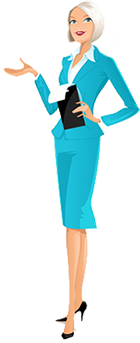 